FFURFLEN GYSTADLU CÂN I GYMRU 50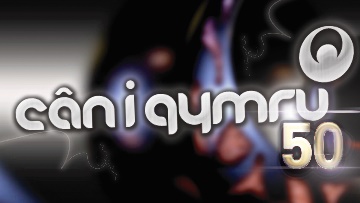 ENW:CYFEIRIAD:RHIF FFÔN GARTREF:RHIF FFÔN SYMUDOL:E-BOST:DYDDIAD GENI:ENW’R GÂN:AWDUR Y GEIRIAU:CYFANSODDWR:AWGRYM O BWY FYDDECH CHI’N DYMUNO I BERFFORMIO’R GÂN:Darllenwch rheolau’r gystadleuaeth cyn mynd ymhellach os gwelwch yn dda.Am gopi o’r rheolau, cliciwch ymaneu ffoniwch 02920 838140 am gopi trwy’r post (peiriant ateb 24 awr)Darllenwch rheolau’r gystadleuaeth cyn mynd ymhellach os gwelwch yn dda.Am gopi o’r rheolau, cliciwch ymaneu ffoniwch 02920 838140 am gopi trwy’r post (peiriant ateb 24 awr)Ticiwch yma i gadarnhau eich bod wedi darllen, deall a’ch bod yn cytuno â thelerau a rheolau’r gystadlaeth.Ticiwch yma i gadarnhau eich bod wedi darllen, deall a’ch bod yn cytuno â’r Hysbysiad Preifatrwydd CD / MP3Copi o’r geiriau ar bapur neu ddogfen WordAnfonwch eich ffurflen gais a’ch cynnig erbyn Dydd Gwener y 4ydd o Ionawr 2019 cyn 5pmAnfonwch eich ffurflen gais a’ch cynnig erbyn Dydd Gwener y 4ydd o Ionawr 2019 cyn 5pmYn y post at:Cystadleuaeth Can i Gymru 2019,Teledu Avanti,36 Heol Caerdydd,Llandaf.CaerdyddCF5 2DRDrwy E-bost at:canigymru@avantimedia.tv